REGIONAL MODERATION:If you believe the criteria are Not Yet Met, please summarise your reasons, noting any specific items of concern.  Please identify which additional items you moderated, be specific and provide examples to illustrate your concerns.Feedback to Tutors and StudentsPlease also be specific and objective, and provide examples to illustrate your concerns.  Students and tutors need to identify clearly what needs to be done to the portfolio in order to meet the criteria when it is resubmitted.Please supply explanatory comments for the Tutor here:Please supply explanatory comments for the Student here:Regional Moderators: do not complete the form beyond here.Please complete and send the form by email to the Local Preachers’ Office by 30th April or 31st October as appropriate, keeping a copy yourself for reference.CONNEXIONAL MODERATIONThis section is only required if the Portfolio is selected for Connexional Moderation.If you believe the criteria are Not Yet Met, please summarise your reasons, noting any specific items of concern.  Please identify which additional items you moderated, be specific and provide examples to illustrate your concerns.Feedback to Tutors and StudentsPlease also be specific and objective, and provide examples to illustrate your concerns.  Students and tutors need to identify clearly what needs to be done to the portfolio in order to meet the criteria when it is resubmitted.  Take account of the comments made by the Regional Moderator to avoid causing confusion to the recipients of your comments.Please supply explanatory comments for the Tutor here:Please supply explanatory comments for the Student here:Portfolio Moderation FormFor use by Regional & Connexional  Moderators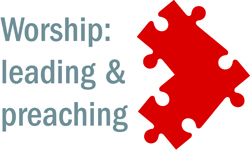 Student’s name:   	Region: Circuit: 	Student PIN: 	Training pathway: Tutor’s name: Regional Moderator’s name: Folder 1: I have read and reviewed the Portfolio Cover Sheet and all its contents.Folder 2: I have read and reviewed all of the material relating to one of the services included in the portfolio.  Please identify here which service you have reviewed:  Folder 3: I have read and reviewed the student’s reflection on one of the acts of worship attended.  Please identify here which service this was:  Folder 4: I have read and reviewed the documentation included for one of the Media Items relating to Theological Themes.  Please identify here which theme:Portfolio A:  Portfolio B: Folder 4 (continued): I chose to read and review the documentation for a second Media Item.  Please identify here which theme: Portfolio A:  Portfolio B: My assessment, as Regional Moderator, of the portfolio:This portfolio has been included in Connexional ModerationThis portfolio has been included in Connexional ModerationThis portfolio has been included in Connexional ModerationThis portfolio has been included in Connexional ModerationThis portfolio has been included in Connexional ModerationReason:Referred by Regional Moderator Chosen as part of random sampleChosen as part of random sampleAssessment of the Connexional Moderation teamAssessment of the Connexional Moderation teamAssessment of the Connexional Moderation teamAssessment of the Connexional Moderation team